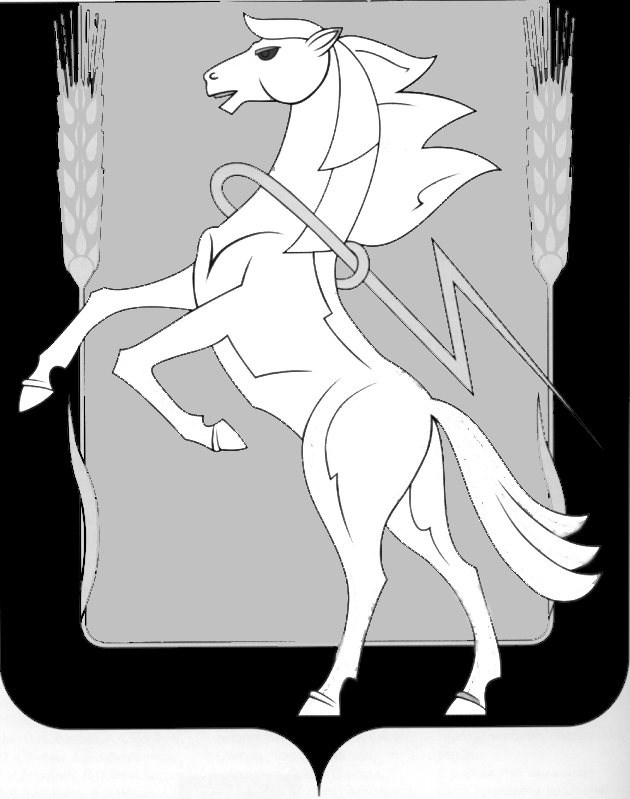 СОБРАНИЕ ДЕПУТАТОВ СОСНОВСКОГОМУНИЦИПАЛЬНОГО РАЙОНАПЯТОГО  СОЗЫВАРЕШЕНИЕ от « 20» ноября 2019 года № 665О присвоении звания «Почетный гражданин Сосновского муниципального района»Собрание депутатов Сосновского муниципального района пятого созыва, РЕШАЕТ:1. Присвоить звание «Почетный гражданин Сосновского муниципального района»:1) Куприянову Виталию Григорьевичу- ветерану труда;2) Мешковой Таслие Набиулловне- директору МОУ«Краснопольская СОШ».2. Опубликовать настоящее Решение в газете «Сосновская Нива» и на официальном сайте органов местного самоуправления Сосновского муниципального района в сети Интернет www.chelsosna@mail.ru.Председатель Собрания депутатов Сосновского муниципального района                                                      Г.М. Шихалева                                          